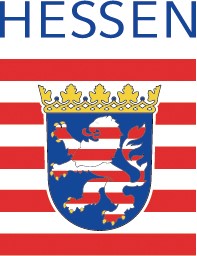 Hessisches Landesamtfür Gesundheit und Pflege				- Außenstelle Frankfurt -							Dezernat IV 2 Lurgiallee 1060439 Frankfurt am Main						Ich beantrage die Zulassung zur psychotherapeutischen Prüfung im  Frühjahr 20                  Herbst 20  (Anmeldeschluss: 10.12.)          (Anmeldeschluss: 10.05.)DokumenteDie Dokumente sind im Original bzw. als amtlich oder notariell beglaubigte Kopie (ausschließlich vom Original) in der angegebenen Reihenfolge einzureichen. Bei fremdsprachigen Dokumenten sind zusätzlich von einer oder einem in Deutschland vereidigten Dolmetscherin oder einem Dolmetscher angefertigte Übersetzungen einzureichen. Bitte verzichten Sie auf Hüllen oder sonstiges Ordnungsmaterial.	Identitätsnachweis (Personalausweis [beidseitig] oder Reisepass)	Nachweis der Hochschulzugangsberechtigung	Transcript of Records zum Bachelorabschluss	Bachelorurkunde 	Bestätigung über die Feststellung der Einhaltung der berufsrechtlichen Voraussetzungen (Anlage 1*) oder	Gleichwertigkeitsbescheid gemäß § 9 Abs. 5 PsychThG (nur bei gleichwertigen Studienabschlüssen)	Transcript of Records zum Masterabschluss** 	Masterurkunde, die den erfolgreichen Abschluss des Masterstudiengangs eines Studiums gemäß den §§ 7 und 9 des Psychotherapeutengesetzes bescheinigt**	Bescheinigung über den voraussichtlichen Studienabschluss (Anlage 2)*      	Der Vordruck ist nur einzureichen, wenn Sie einen berufsrechtlich anerkannten Bachelorstudiengang an einer außerhessischen Hochschule absolviert haben. Hessische Studierende reichen bitte den Nachweis ihrer Hochschule ein.**    	Kann das Transcript of Records zum Masterabschluss dem Antrag noch nicht vollständig beigefügt werden, ist eine vorläufige Leistungsübersicht (einfache Kopie) mit der Bescheinigung der Hochschule über den voraussichtlichen Studienabschluss zum Ende des Semesters (Anlage 2) vorzulegen. Das vollständige Transcript of Records sowie die Masterurkunde sind spätestens bis zum Ablauf von drei Monaten nach dem vollständigen Abschluss der psychotherapeutischen Prüfung nachzureichen (Ausschlussfrist).ErklärungIch erkläre, dass alle meine Angaben richtig und vollständig sowie alle eingereichten Dokumente authentisch sind.  Ja    NeinHinweiseDie Zulassung zur psychotherapeutischen Prüfung kann versagt werden, wenn der Zulassungsantrag nicht frist- und formgerecht bis spätestens zum 10. Mai bzw. 10. Dezember beim Hessischen Landesamt für Gesundheit und Pflege (HLfGP) eingegangen ist und die erforderlichen und bis zur Antragstellung vorliegenden Unterlagen nicht vollständig beigefügt wurden.Das Zulassungsverfahren ist gebührenpflichtig (auch wenn die Zulassung versagt oder der Antrag zurückgenommen wird).Ihre Daten werden gemäß § 22 PsychThApprO zum Zwecke der Zulassung zur staatlichen Prüfung sowie deren Durchführung verarbeitet. Nähere Informationen zur Datenverarbeitung durch das HLfGP und zu Ihren Rechten nach Artikel 13 bis 22 der Datenschutz-Grundverordnung (DS-GVO) finden Sie im Internet unter www.hlfgp.hessen.de._________________________		_________________________Ort, Datum					Eigenhändige Unterschrift							(Antragstellende Person)Angaben zur Person und Kontaktdaten (Antragstellende Person)Familienname, Vorname(n) (Rufname bitte in Klammern setzen, (Beispiel: (Anne))Geburtsname (sofern abweichend vom Familiennamen)Geschlecht    weiblich    männlich    divers    keine AngabeGeburtsdatum und -ortPostanschrift (Postleitzahl, Ort, Straße, Hausnummer)StaatsangehörigkeitE-Mail-AdresseTelefon/Mobilnummer (mit Landesvorwahl, Beispiel: +49 170 1234567)Angaben zum MasterabschlussUniversitätBezeichnung MasterstudiengangSemester der Erstimmatrikulation im Masterstudiengang (Beispiel: WS 21/22)MatrikelnummerAngaben zum BachelorabschlussBezeichnung abgeschlossener BachelorstudiengangUniversität/gleichgestellte HochschuleAbschlussjahrDer Bachelorabschluss ist   berufsrechtlich anerkannt oder   gleichwertig